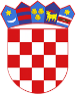 R  E  P  U  B  L  I  K  A    H  R  V  A  T  S  K  APOŽEŠKO-SLAVONSKA ŽUPANIJAGRAD POŽEGA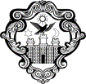 Gradsko vijećeKLASA: 024-02/23-01/3 URBROJ: 2177-1-02/01-23-1 Požega, 18. svibnja 2023. Na temelju članka 42. stavka 1. podstavka 2. i 3. Statuta Grada Požege (Službene novine Grada Požege, broj: 2/21. i 11/22.) i članka 78. stavka 1. Poslovnika o radu Gradskog vijeća Grada Požege (Službene novine Grada Požege, broj: 9/13., 19/13.,5/14., 19/14., 4/18., 7/18.- pročišćeni tekst,  2/20.,  2/21. i 4/21.- pročišćeni tekst), s  a  z  i  v  a  m20. sjednicu Gradskog vijeća Grada Požege koja će se održati u četvrtak, 25. svibnja 2023. godine, s početkom u 16,00 sati, u Gradskoj vijećnici Grada Požege, Trg Sv. Trojstva 1, Požega.  Vijećnička pitanja od 16,00  do 16,30 sati.Za sjednicu predlažem sljedećiD N E V N I  R E DIzvod iz zapisnika sa 19. sjednice Gradskog vijeća Grada Požege1.	Izvješće će o korištenju proračunske zalihe za razdoblje od 1. siječnja do 31. ožujka 2023. godine2.	Prijedlog Godišnjeg  izvještaja o izvršenju Proračuna Grada Požege za 2022. godinu3.a)	Izvješće o izvršenju Programa održavanja komunalne infrastrukture u Gradu Požegi i prigradskim naseljima za 2022. godinub)	Izvješće o izvršenju Programa građenja objekata i uređaja komunalne infrastrukture za 2022. godinu4.a)	Izvješće o realizaciji Programa javnih potreba u kulturi u Gradu Požegi za 2022. godinub)	Izvješće o realizaciji Programa javnih potreba u predškolskom odgoju i školstvu u Gradu Požegi za 2022. godinu c)	Izvješće o realizaciji Programa javnih potreba u sportu u Gradu Požegi za 2022. godinu d)	Izvješće o realizaciji Programa javnih potreba u socijalnoj skrbi u Gradu Požegi za 2022. godinue)	Izvješće o realizaciji Programa javnih potreba u turizmu i ostalih udruga i društava građana u Gradu Požegi za 2022. godinu5.	Prijedlog Odluke o stavljanju izvan snage Odluke o uvjetima, načinu i postupku prodaje stanova u vlasništvu Grada Požege 6.	Prijedlog Odluka o davanju na upravljanje Odmarališta u Baškoj Trgovačkom društvu AURETIS POŽEGA d.o.o. agenciji za umjetnost, rekreaciju, edukaciju, turizam i sport 7.	Prijedlog Odluke o odricanju od prava prvokupa za k.č.br. 1369/3, u k.o. Požega8.	Prijedlog Odluke o prihvaćanju na dar prava vlasništva nekretnine k.č.br. 1997, u k.o. Požega 9.	Prijedlog Odluke o prihvaćanju na dar prava vlasništva nekretnina označenih kao k.č.br. 479 i k.č.br. 476/1, u k.o. Požega10.	Prijedlog Odluke o prodaji nekretnine k.č.br. 4485, u k.o. Požega.PREDSJEDNIKMatej Begić, dip.ing.šum., v.r.